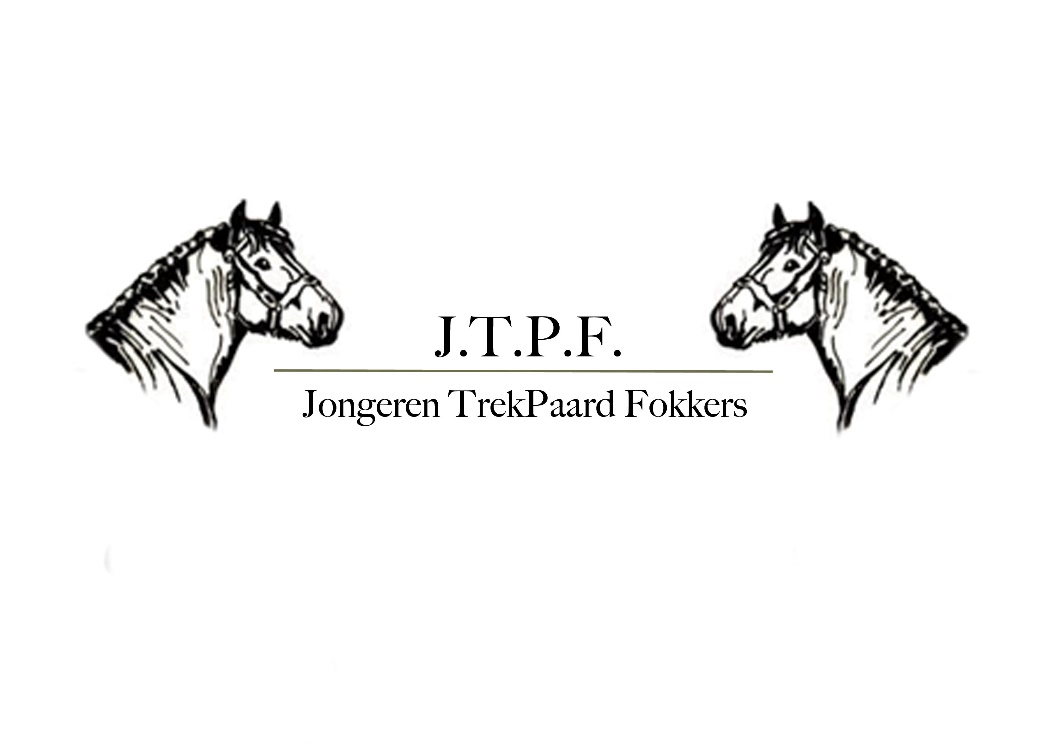 Schrijf uw paarden op tijd in voor onze trekpaardenkeuring: Trekpaardenkeuring door de JTPF – Green Valley Estate te Deurne.Een keuring voor jong en oud met een gezellige BBQ op de avond vooraf.LET OP: Inschrijfgeld keuring: €15,- per paard. Huur box inclusief 1 pak krullen: €50,- per paard.Wij maken vooraf een stallenplan. Indien u gebruik maakt van een box, kunt u aangeven bij wie u wilt staan. Geef hierna één naam aan bij wie u ingedeeld wilt worden:………………………………………………………………..Deelname aan de barbecue op vrijdagavond 19 augustus: €30,- per persoon. Onbeperkt eten, inclusief 2 consumpties. Het inschrijfformulier vóór woensdag 22 juli insturen (bij voorkeur) via email: jtpf@hotmail.com of per post naar Rick van der Heijden, Pater Vervoortstraat 33, 5465 RT Zijtaart. Het verschuldigde inschrijfgeld kan worden overgemaakt op rekeningnummer IBAN: NL79 RABO 0168.4223.52, t.n.v. S.B.M Geurts inzake J.T.P.F. ovv: Deurne, naam + woonplaats inzender, de betaling dient voor 18 augustus bijgeschreven te zijn. Uw inschrijving is definitief als zowel uw inschrijfformulier en uw betaling tijdig voorafgaand van de keuring is ontvangen. Wij bieden u aan het paard in te laten vlechten tegen een vergoeding van €10,-. Dit kunt u op het inschrijfformulier aangeven. Na inschrijfdatum opgeven €30,- . Ook dit jaar kunt u zich inschrijven voor de beste voorbrenger voor kinderen. Tot 10 jaar zal er voorgebracht worden met een pony en vanaf 10 tot 16 met een trekpaard. Geen van alle gaat met lege handen naar huis!Ná inschrijving ontvangt u van ons per email een bevestiging van uw inschrijving, daarbij zullen wij ook het totaalbedrag vernoemen hetgeen u aan ons verschuldigd bent (incl. inschrijfgeld, eventuele box(en), BBQ en vlechten)Indien uw paard gecoupeerd is verzoeken wij u de verklaring mee te sturen met het inschrijfformulier. U kunt zich inschrijven voor de volgende rubrieken: De rubrieken van de oudere merries kunnen afhankelijk van de aantal inzenders bij elkaar gevoegd worden of gesplitst worden.Inschrijving trekpaardenkeuring (volledig in blokletters invullen):1Hengstveulens64 + 5 jarige merries2Merrieveulens76 + 7 jarige merries31 jarige merries88 jaar en oudere merries42 jarige merries9Hengsten 3 jaar en ouder goedgekeurd door de k.v.t.h.53 jarige merriesDagkampioenschap voor hengsten en merries JeugdkampioenschapNaam eigenaarAdresPostcode en woonplaatsTelefoonnummerE-mail adresBeste voorbrenger, naam kindLeeftijd kind: Deelname BBQ (aantal personen)KeuringPaard laten invlechten:  ja / nee Box: ja / nee(doorhalen wat niet van toepassing is)RubriekKleurNaam paardGeboortedatumStamboeknummerGeslacht Merrie / Hengst  (doorhalen wat niet van toepassing is)Merrie / Hengst  (doorhalen wat niet van toepassing is)Naam vaderStamboeknummer vaderNaam moederStamboeknummer moederNaam + woonplaats fokkerKeuringPaard laten invlechten:  ja / nee Box: ja / nee(doorhalen wat niet van toepassing is)RubriekKleurNaam paardGeboortedatumStamboeknummerGeslacht Merrie / Hengst  (doorhalen wat niet van toepassing is)Merrie / Hengst  (doorhalen wat niet van toepassing is)Naam vaderStamboeknummer vaderNaam moederStamboeknummer moederNaam + woonplaats fokker